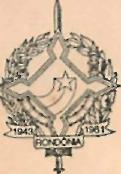 GOVERNO DO ESTADO DE RONDÔNIAGOVERNADORIADECRETO N. 4025,DE15DE DEZEMBRO DE1988.Dispõe sobre a Coordenadoria do Programa Integrado de Desenvolvimento do Noroeste do Brasil – Polonoroeste, e da outras providências.O GOVERNADOR DO ESTADO DE RONDÔNIA, no uso das atribuições que lhe confere o artigo 70, V da Constituição Estadual e,Considerando a necessidade de reformular a Coordenação do Programa Integrado de Desenvolvimento do Noroeste do Brasil - Polonoroeste, no Estado de Rondônia;Considerando a urgente necessidade da descentralização administrativa, agilização dos processos e redução de custos na área do Programa;Considerando o que consta da "Seção 2.06, do acordo de Projeto, Empréstimo n° 2060 BR, e do Projeto de Desenvolvimento Agrícola e Proteção Ambiental" do Programa Integrado de Desenvolvimento do Noroeste do Brasil - Polonoroeste, sobre remuneração do pessoal que presta serviços ao Programa;Considerando a existência de ações superpostas e que as unidades executoras tem as mesmas atribuições;Considerando a necessidade de limitar os valores e objetos da Nota de Empenho as condições e conteúdos do plano;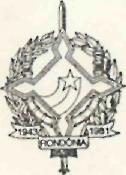 GOVERNO DO ESTADO DE RONDÔNIAGOVERNADORIAConsiderando que, nos Núcleos Urbanos de Apoio Rural, ha necessidade de uma presença mais atuante dos organismos do Governo Estadual, como um todo, e com ações prontas e efetivas;Considerando, finalmente, que a Secretaria de Estado Extraordinária para Assuntos Municipais deve participar desse processo para integrar os Núcleos Urbanos de Apoio Rural aos municípios,DECRETAArt. 1° - O órgão máximo de deliberação do Programa Integrado de Desenvolvimento do Noroeste do Brasil Polonoroeste-Ro  e o Conselho Executivo, instituído na forma do Decreto 2680 de 13 de dezembro de 1985.Art. 2° - A Coordenadoria do Programa Integra do de Desenvolvimento do Noroeste do Brasil - Polonoroeste, será dirigida por um Coordenador que será substituído por um Subcoordenador nos seus impedimentos legais e eventuais, com assessoramento de 02 (dois) Assistentes Jurídicos, todos indicados pelo Secretário de Estado do Planejamento e Coordenação Geral e nomeados mediante ato do Governador.Art. 3° - Em cada unidade executora das atividades do Programa Integrado de Desenvolvimento do Noroeste do Brasil haverá um gerente que será auxiliado por um assistente técnico, um agente administrativo e dois auxiliares administrativos, indicados pelos titulares de cada unidade executora e designados por ato do Governador.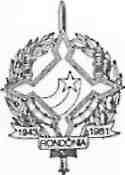 GOVERNO DO ESTADO DE RONDÔNIAGOVERNADORIAArt. 4° - As funções e atribuições dos componentes da Coordenadoria serão definidas através de Instrução Normativa, constante de ato do Secretário de Estado do Planeja mento e Coordenação Geral, mediante aprovação do Governador.Art. 5° - Fica criada a Comissão Especial de Licitação de obras, Materiais e Serviços da Coordenadoria do Programa Integrado de Desenvolvimento do Noroeste do Brasil Polonoroeste.Art. 6° - A Comissão a que se refere o artigo anterior atuara nos processos de aquisição de produtos, materiais e equipamentos, na contratação de obras ou serviços cujos recursos para pagamentos sejam provenientes do Programa Integrado de Desenvolvimento do Noroeste do Brasil - Polonoroeste, obedecidas as normas do processo licitatório nas formas e condições previstas no Decreto - Lei n. 2.300, de 21.11.86 e alterações posteriores.Parágrafo único - Os processos licitatórios cabíveis de dispensa de licitação, nos termos do Decreto - Lei 2.300 passarão, obrigatoriamente, pela Comissão Especial de Licitação de Obras. Materiais e Serviços da Coordenadoria do Polonoroeste, antes de receber analise e parecer da Procuradoria Geral do Estado.Art. 1° - A Comissão será integrada por profissionais habilitados e de reputação ilibada, designados	peloGovernador e se comporá de um Presidente, um Secretario,	dois
Membros efetivos e dois Suplentes.Parágrafo único - Aos integrantes da Comissão Especial de Licitação a que se refere o artigo 5° fica assegurada a gratificação constante do Anexo I, deste Decreto.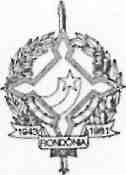 GOVERNO DO ESTADO DE RONDÔNIAGOVERNADORIAArt. 8° - Na ausência ou impedimento legal do Presidente, substituí-lo-á o Secretário, e a substituição deste se fará por um dos membros efetivos e, a dos últimos, pelos suplentes.Art. 9° - A Comissão, por seu Presidente, p£ dera requisitar a colaboração de técnicos de quaisquer secretarias ou órgãos do Estado para analise técnica do objeto da licitação.Art. 10° - Ficam os titulares dos órgãos executores das atividades do Programa Integrado de Desenvolvimento do Noroeste do Brasil - Plonoroeste, autorizados a assinar as Notas de Autorização de Despesa e as Notas de Empenho da Execução orçamentária do Programa, observadas as normas impostas pela Lei Federal ns°- 4.320, de 17.03.64.§ 1- São órgãos executores do Programa Integrado de Desenvolvimento do Noroeste do Brasil, no Estado de Rondônia:Secretaria de Estado do Planejamento     e Coordenação Geral;Secretaria de Estado da Agricultura e Abastecimento;Secretaria de Estado do Meio Ambiente;Secretaria de Estado da Saúde;Secretaria de Estado Secretaria da Educação;Sf)secretaria de Estado do Trabalho e Promoção Social;g) Departamento de Estradas de Rodagem de Rondônia;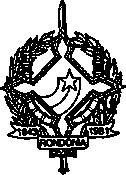 GOVERNO DO ESTADO DE RONDÔNIA GOVERNADORIAh) Instituto Estadual de Floresta;i) EMATER - RO Associação de Assistência Técnica e Extensão Rural de Rondônia;j) Companhia de Armazéns Gerais de Rondônia;1) Secretaria de Estado Extraordinária  para Assuntos Municipais.§ 2° - Em cada exercício financeiro do Programa Integrado de Desenvolvimento do Noroeste do Brasil - Polono roeste, no Estado de Rondônia, ficam os valores e objetos das Notas de Empenho limitados às condições e conteúdo dos Planos Operativos Anuais POA - Aprovados.Art. 11 - A liquidação da despesa de que trata o artigo anterior será executada pela Secretaria de Estado do Planejamento e Coordenação Geral.Art. 12 - Fica o Secretário de Estado do Planejamento e Coordenação Geral autorizado a estabelecer, mediante Resolução, o fluxo de documentos e as condições de formação de processos referentes à execução orçamentária e financeira do Programa Integrado de Desenvolvimento do Noroeste do Brasil - Polonoroeste, no Estado de Rondônia, mediante aprovação do Governador.Art. 13 - Fica assegurada a concessão de "Gratificação Polonoroeste" aos servidores do Estado ou colocados a sua disposição e que prestem serviços junto a Coordenação do Programa Integrado do Desenvolvimento do Noroeste do Brasil, na forma e valores constantes do Anexo II - Quadro Referencial de Gratificação do Polonoroeste.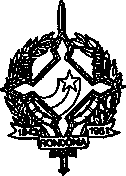 GOVERNO DO ESTADO DE RONDÔNIAGOVERNADORIA	Art. 14 - As gratificações constantes dos Anexos I e II serio reajustadas na mesma época e no mesmo percentual concedido aos demais servidores do Estado.Parágrafo único - O servidor que deixar de prestar serviço junto à Coordenadoria terá cancelada a gratificação que, não será, também, incorporada á remuneração do servidor.Art. 15 - A Secretaria de Estado Extraordinária para Assuntos Municipais passa a ser o órgão executor dos Núcleos Urbanos de Apoio Rural.Art. 16 - As despesas decorrentes da aplicação deste Decreto correrão à conta dos recursos provenientes do Programa Integrado de Desenvolvimento do Noroeste do Brasil - Polonoroeste, no Estado de Rondônia.Art. 17 - Este Decreto entra em vigor na data de sua publicação, revogadas as disposições em contrario, especialmente os Decretos ns. 3394, de 27.08.87 e 3869, de 15.08.88Palácio do Governo do Estado de Rondônia, em 15 de dezembro de 1988,100° da República.JERÔNIMO GARCÍA DE SANTANA GovernadorANEXO I FUNÇÃO  GRATIFICADA COMISSÃO ESPECIAL DE LICITAÇÃO DE OBRAS,  MATERIAIS E SERVIÇOS-POLONOROESTE•-StiANEXO IIQUADRO REFERENCIAL DE GRATIFICAÇÃO POLONOROESTEFUNÇÃOQUANTIDADEVALOR EM CZ$Presidente01200.000,00Secretário01150.000,00Membros02150.000,00FUNÇÃOQUANTIDADEVALOR EM  CZ$Subcoordenador01200.000,00Assistente Juridico02200.000,00Gerente30150.000,00Assistente Técnico50100.000,00Agente Administrativo3040.000,00Auxiliar Administrativo I3030.000,00Auxiliar Administrativo II3020.000,00